Publicado en Madrid el 02/07/2021 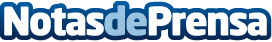 La demanda de helados a domicilio se multiplica cerca de un 250% durante los meses de veranoSegún datos de Deliveroo, los españoles aumentaron el consumo de helados en un 80% entre 2019 y 2020. El chocolate es el sabor más popular a nivel nacional y pisan fuerte sabores diferentes como la cerveza y el arroz con lecheDatos de contacto:Comunicación de Deliveroo91 770 15 16Nota de prensa publicada en: https://www.notasdeprensa.es/la-demanda-de-helados-a-domicilio-se Categorias: Nacional Gastronomía Restauración Consumo http://www.notasdeprensa.es